Dział Ś. B. i MPSSpecyfikacja – Mobilny zbiornik na benzynę 1.Mobilny zbiornik benzynę od 250l do330 litrów Mobilny zbiornik  o pojemności od 250 do 330 litrów do przechowywania oraz wydawania benzyny samochodowej bezołowiowej z pistoletem nalewczym oraz odmierzaczem wydawanej ilości. Wykonany z materiału odpornego na uszkodzenia mechaniczne, na działania atmosferyczne oraz promieniowanie UVWymagania: 
1. Możliwość kontroli aktualnego stanu napełnienia przy pomocy listwy pomiarowej lub systemu elektronicznego. 2. Pokrywa zabezpieczona zamkiem.
3. Możliwość załadunku na środek transportu wózkiem widłowym.
4. Dokumentację techniczno-ruchową na potrzeby Urzędu Dozoru Technicznego.
5. Konstrukcja zbiornika powinna być zgodna z wymogami Rozporządzenia Ministra Gospodarki z dn. 18 września 2001r. w sprawie warunków technicznych dozoru technicznego, jakim powinny odpowiadać zbiorniki bezciśnieniowe i nisko ciśnieniowe przeznaczone do magazynowania materiałów ciekłych zapalnych.
6. Opinie p.poż oraz instrukcję BHP.
7. Instrukcję obsługi zbiornika w języku polskim.
8. Wydajność pompy dystrybutora nie mniejsza niż 35  l/min.9. 4 -metrowy przewód dystrybucyjny10. 5-letnia gwarancja
11. Dostawa, montaż i uruchomienie fabrycznie nowego dystrybutora benzyny E5/E10 dla AWL odbędzie się na koszt wykonawcy. Pierwsze uruchomienie zostanie dokonane przez wykonawcę w obecności zamawiającego.
1 szt.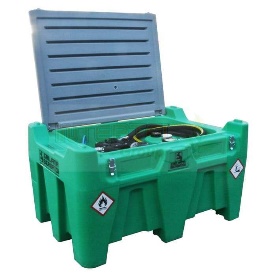 